Fiche d’inscriptionA renseigner et à renvoyer accompagnée du résumé de la communication par E.mail au Dr BOUAOUICH Abderrahmane & Dr.  Dr. MAARFIA Sara    Chargée du secrétariat du séminaire E-mail : abdebouaouiche@gmail.com, Tél : 06 66 17 60 58 ; 0783370477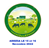 Nom/prénoms :Fonction/grade :Établissement :E-mail :Téléphone :Titre :Type de participation : souhaite Communication Orale☐ Communication AffichéeThématique :(cocher la thématique de votre intérêt)  L’agriculture durable  Production animale et végétale en zone semi-aride  Valorisation des ressources végétale et animale  L’agriculture durable  Production animale et végétale en zone semi-aride  Valorisation des ressources végétale et animale